ATATÜRK ÜNİVERSİTESİ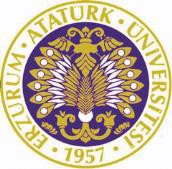 Pasinler Meslek Yüksekokulu .................................…… Bölüm Başkanlığına20.. – 20.. Yılı Yaz Okulunda Farklı Üniversitelerden Ders Alma Dilekçesi20.. - -20.. Eğitim öğretim yılı yaz okulunda aşağıda belirttiğim dersleri …………………………………………………….Üniversitesi…	Fakültesinden almak istiyorum.Bilgilerinizi ve gereğini arz ederim.İmza: Tarih:DANIŞMANIN	BÖLÜM BAŞKANIAdı ve Soyadı   :	Adı ve Soyadı    :Tarih/İMZA	:	Tarih/İMZA	:*Not: Bu Belge iki nüsha olarak hazırlanacak, onay yapıldıktan sonra bir nüshası Yüksekokul Öğrenci İşlerine teslim edilecektir. Herhangi bir ihtilafdurumunda Yüksekokul Öğrenci İşlerine teslim edilen nüshası dikkate alınacaktır.KİMLİK BİLGİLERİ (Tüm alanları doldurunuz)KİMLİK BİLGİLERİ (Tüm alanları doldurunuz)Adı ve SoyadıÖğrenci NoBölümüTelefonAdrese-posta…………………………..…ÜNİVERSİTESİNDEN YAZ OKULUNDA ALACAĞIM DERSİN…………………………..…ÜNİVERSİTESİNDEN YAZ OKULUNDA ALACAĞIM DERSİN…………………………..…ÜNİVERSİTESİNDEN YAZ OKULUNDA ALACAĞIM DERSİNATATÜRK ÜNİVERSİTESİ PASİNLER MESLEK     YÜKSEKOKULU .............................................BÖLÜMÜNDEKİ DERSATATÜRK ÜNİVERSİTESİ PASİNLER MESLEK     YÜKSEKOKULU .............................................BÖLÜMÜNDEKİ DERSATATÜRK ÜNİVERSİTESİ PASİNLER MESLEK     YÜKSEKOKULU .............................................BÖLÜMÜNDEKİ DERSDANIŞMAN ONAYIDANIŞMAN ONAYIDERSİN ADIKREDİAKTSDERSİN ADIKREDİAKTSUYGUNUYGUN DEĞİLTOPLAMTOPLAMİLGİLİ BAZI YÖNETMELİK MADDELERİATATÜRK ÜNİVERSİTESİ YAZ OKULU YÖNETMELİĞİMADDE 6 – Öğrenciler, farklı kodlu fakat aynı içerikli aynı kredi/saatli derslere, ilgili kurumun yönetim kurulu kararı ile kayıt yaptırabilir.MADDE 8 – Yaz Okuluna kayıt yaptıran her öğrenci toplam en fazla 13 kredilik/18 AKTS’lik ders alabilir; ancak, bir dersin kredi saatinin 13’ün/AKTS’sinin 18’in üzerinde olması halinde sadece bu ders alınabilir. Yaz Okulu sonunda mezuniyete bir dersi kalabilecek öğrencilere azami 13 kredi saati/18 AKTS miktarına ilaveten bir ders daha verilebilir. Yıllık kayıt donduran öğrenciler Yaz Okulundan ders alamaz.MADDE 7 – AGNO’su 2.00 altında olmayan öğrenciler yaz okulunu takip eden güz ve bahar yarıyıllarından ders alabilirler.**Yüksekokul Öğrencilerinin farklı bir üniversiteden ders alabilmeleri için,    ilgili yılda üniversitemizin ilgili programının taban puanından daha yüksek bir programın verildiği üniversiteden yaz öğretiminde ders alınabilir.